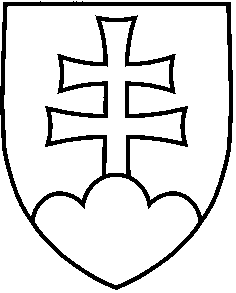 NÁVRHUZNESENIE VLÁDY SLOVENSKEJ REPUBLIKYč. ...z ...Návrh poslancov Národnej rady Slovenskej republiky Petra CMOREJA, Vladimíra LEDECKÉHO a Ondreja DOSTÁLA na vydanie zákona, ktorým sa mení a dopĺňa zákon č. 138/1991 Zb. o majetku obcí v znení neskorších predpisov a ktorým sa dopĺňa zákon Slovenskej národnej rady č. 369/1990 Zb. o obecnom zriadení v znení neskorších predpisov (tlač 1248)Číslo materiálu: Predkladateľ: podpredseda vlády a minister financií Slovenskej republikyVládaA.	(iné) súhlasí s pripomienkamis poslaneckým návrhom Návrh skupiny poslancov Národnej rady Slovenskej republiky na vydanie zákona, ktorým sa mení a dopĺňa zákon č. 138/1991 Zb. o majetku obcí v znení neskorších predpisov a ktorým sa dopĺňa zákon Slovenskej národnej rady č. 369/1990 Zb. o obecnom zriadení v znení neskorších predpisov B.	poveruje  predsedu vlády Slovenskej republikyoznámiť stanovisko vlády predsedovi Národnej rady Slovenskej republiky.Vykoná:	predseda vlády Slovenskej republikyNa vedomie:	predseda Národnej rady Slovenskej republiky